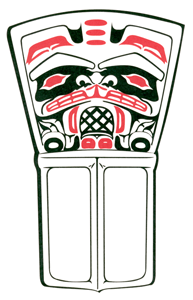 PO Box 240		Phone: 250-633-2228Gitlaxt’aamiks, BC	Fax: 250-633-2401V0J 1A0INTERNAL / EXTERNALCompetition #20-002EMPLOYMENT OPPORTUNITYEDUCATION ASSISTANT Nisga’a Elementary Secondary SchoolSchool District No. 92 (Nisga’a) is accepting applications for an Educational Assistant assigned to Nisga’a Elementary Secondary School located in Gitlaxt’aamiks BC.  This is a fulltime position at 25 hours per week and will begin February 3, 2020 and end June 26, 2020.  The successful applicant will be required to support programs designed by administration and teachers as well manage the coordination and daily running of the Breakfast Club program.Essential Qualifications:Completion of Grade 12 and hold an Educational Assistant Certificate or be willing to work towards obtaining one. A copy needs to be on fileKnowledge of social/cultural skills among childrenAbility to work cooperatively with administration, school office staff, teachers and specialistsAbility to work constructively with parents and students as requested Experience with Elementary school students Experience in a high-energy environment working with studentsThe successful candidate will support assigned students with academics and behavior as well as keep a daily journal of student progressParticipate in the planning and development of classroom learning individual education planFood safe certified – copy must be on fileApplications must be made in writing, accompanied by 3 work related references.  All applicants must comply with the Criminal Records Review Act before being employed.Pay and Benefits are in accordance with CUPE Local 2298 Nisga’a Collective Agreement.  Should you require any assistance, please contact Kory Tanner, at 250-633-2030.Emailed applications will be accepted until 12:00pm January 27, 2020.  We thank all applicants, however only those chosen for the interview process will be contacted.Competition #20-002Attention Human Resource DepartmentSchool District No. 92 (Nisga’a)PO Box 240Gitlaxt’aamiks BC, V0J 1A0Email:  humanresources@nisgaa.bc.ca